PENURUNAN TINGKAT KECEMASAN BELAJAR BIOLOGI MENGGUNAKAN PERMAINAN SONDAH PADA SUBKONSEP EKOSISTEM DI SMA KELAS XSkripsiDisusun Untuk Memenuhi Salah Satu Syarat Penulisan Skripsi Program Studi Pendidikan Biologi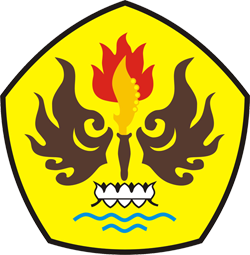 OlehFIRYAL LUTHFIYAH DARMADINPM : 125040024PROGRAM STUDI PENDIDIKAN BIOLOGIFAKULTAS KEGURUAN DAN ILMU PENDIDIKANUNIVERSITAS PASUNDANBANDUNG2016